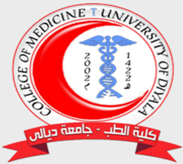 القسم العلمي: ........................................................................................يهدف ھذا الاستبيان الى عمل استطلاع رأى عن نسبة رضا أعضاء هيئة التدريس عن المؤسسة ويتكون من مجموعة اسئلة تكون الاجابة عليها باختيار الآتي: موافق، موافق الى حد ما، غير موافقمموضوعات الاستبيانموافقموافق الى حد ما غير موافق6مدى مناسبة مناخ العمل في الكلیة بشكل عام7مدى وجود علاقة تعاون بين أعضاء ھیئة التدريس بالقسممدى وجود علاقة تعاون بين أعضاء ھیئة التدريس بالكلية8مدى ملاءمة ظروف العمل للقيام بدورهم في العملية التعليمية9مدى ملاءمة ظروف العمل لإجراء البحوث العلمية10الكثافة العددية للطلاب تساعد على كفاءة العملية التعليمية 11مدى تقديم الكلية لدعم مالي مشجع على النشر والبحث العلمي 12مدى تقديم الكلية لدعم مالي للاشتراك في المؤتمرات والندوات العلمية13مدى توفير مكتبة الكلية للكتب والمراجع العلمية المتخصصة لإجراء أبحاثي العلمية 14مدى توفير مكتبة الكلية للدوريات الضرورية لأبحاثي بصورة منتظمة 15مدى رضاءك عن تجهيزات المعامل والمختبرات للتدريس والبحث العلمي17مدى التزام الكلية بتطبيق قواعد لتعيين أعضاء هيئة التدريس طبقا لقانون تنظيم الجامعات